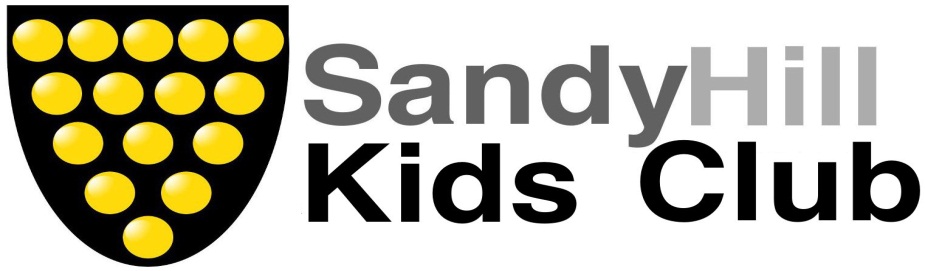 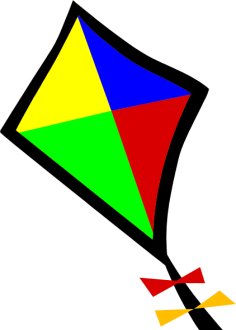 May Half Term 2017To book phone 01726 69839 or email: kidsclub@sandyhill.org.uk or gemma.rogers@sandyhill.org.ukMon 29th MayTues 30th MayWeds 31st  MayThurs 1st JuneFri 2nd JuneClosed bank holiday MondayNature photos and sketchingCaterpillar twistsRock artLeaf mobilesFruit and veg tasting (can you let us know on the day if your child has any allergies)Pebble paintingNature walkRice crispie cakesCress potsPine cone animalsSplit pin animalsPaper plate creepy crawlies Paper pinwheels“Deer Deer Deer” gameClosed due to no power